2020 Senior Farmers Market Nutrition Program
(वरिष्ठ किसान बजार पोषण कार्यक्रम)वार्षिक Senior Farmers Market Nutrition Program (वरिष्ठ किसान बजार पोषण कार्यक्रम) Allegheny County का योग्य बासिन्दाहरूलाई उपलब्ध छ । योग्य व्यक्तिहरूले भाग लिने किसान बजारमा खर्च गर्न $24 बराबर चेकहरूको एक सेट प्राप्त गर्न सक्छन् । 2020 Senior Farmers Market Program (वरिष्ठ किसान बजार कार्यक्रम) COVID-19 को कारण यो बर्ष फरक देखिनेछ । चेकको वितरण वरिष्ठ केन्द्रहरूमा हुने छैन । यसकोसट्टामा, आवेदन पूरा गर्ने Allegheny County का योग्य निवासीहरूलाई पत्राचार मार्फत चेकहरू वितरण गरिनेछ । आवेदनहरू वेबसाइटबाट डाउनलोड गर्न सकिनेछ: https://www.alleghenycounty.us/Human-Services/Programs-Services/Basic-Needs/Senior-Farmers-Market-Nutrition-Program.aspx. आवेदनहरू AAA-SFMNP@alleghenycounty.us मा इमेल गरेर वा (412) 350-4219 मा फोन गरेर पनि अनुरोध गर्न सकिन्छ । सेप्टेम्बर 24, 2020 सम्म प्राप्त भएका पूरा गरिएका आवेदनहरू मात्र प्रक्रिया गरिनेछ ।पूरा भएका आवेदनहरूलाई यहाँ इमेल गर्न सकिनेछ: AAA-SFMNP@alleghenycounty.us पूरा गरिएको कागजी आवेदनहरू यहाँ पत्राचार गर्नुहोस्: 	Area Agency on Aging Senior Farmers Market Nutrition Program2100 Wharton Street, 2nd FloorPittsburgh, PA 15203 चेक वितरण मङ्गलबार, जून 16गते देखि सुरु हुन्छ । चेक वितरण, कुनै अपवादहरू बिना, पहिला आउनेलाई पहिला सेवा दिने आधारमा वितरण हुनेछ ।उक्त चेकहरू नोभेम्बर 30गते देखि पेनसिल्भेनियामा उब्जाइएकावा पेन्सिल्भेनियाका किसानबाट सोझै खरिद गरिएको  उत्पादनहरू खरिद गर्नको लागि प्रयोग गर्न सकिनेछ । पेन्सिल्भेनियाका उत्पादनका उदाहरणहरूमा स्याऊ, सिमि, बेरीहरू, गाजर, अंगूर, खरबुजा, पालक र टमाटरहरू हुन् । उपभोक्ताहरूले सम्पूर्ण $6.00 को चेक खर्च गर्नुपर्छ; खुद्रा दिइने छैन । हराएका वा चोरी भएका चेकहरू प्रतिस्थापन गरिने छैन । योग्यता :Allegheny County का निवासी 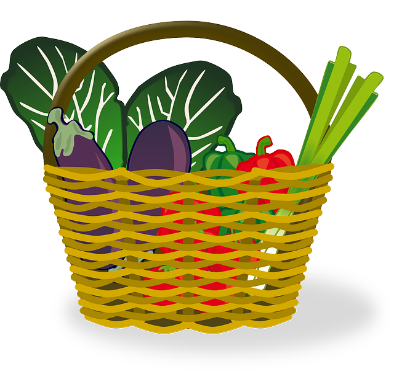 60 बर्ष वा माथि उमेर (डिसेम्बर 31, 2020 सम्म)आय मार्गनिर्देशनहरू पूरा गरेको (आफै-रिपोर्ट गरिएको) :एक-व्यक्तिको परिवार : $23,606 मा वा सो भन्दा कमदुई-व्यक्तिको परिवार : $31,894* मा वा सो भन्दा कम*प्रत्येक विवाहित जोडीहरूले चेकहरूको एउटा सेट प्राप्त गर्न सक्नेछन्एक आवासीय सुविधामा बस्ने वृद्ध वयस्कहरू जो भोजन प्राप्त गर्छन्, उनीहरू चेक प्राप्त गर्नको लागि योग्य छैनन्